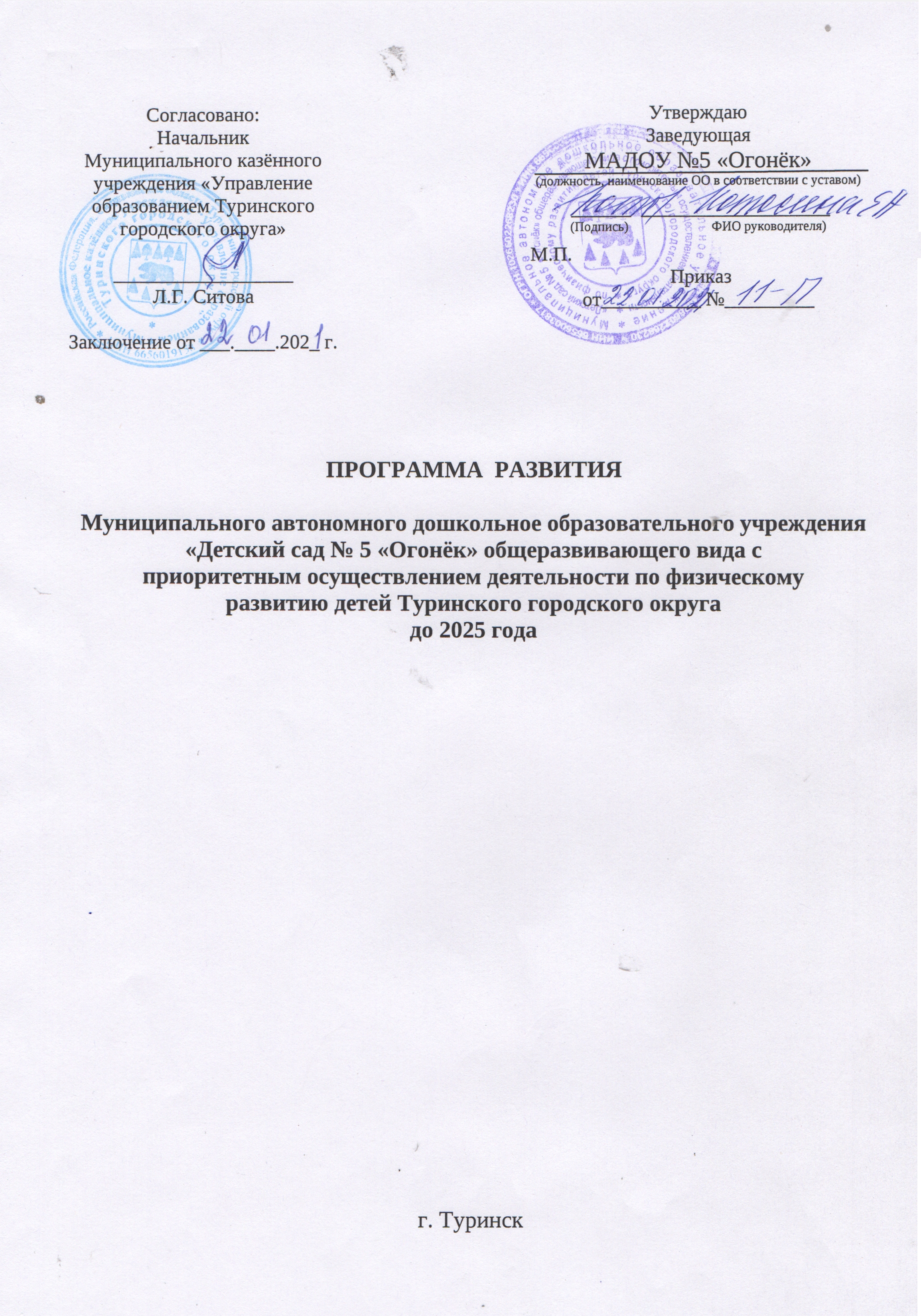 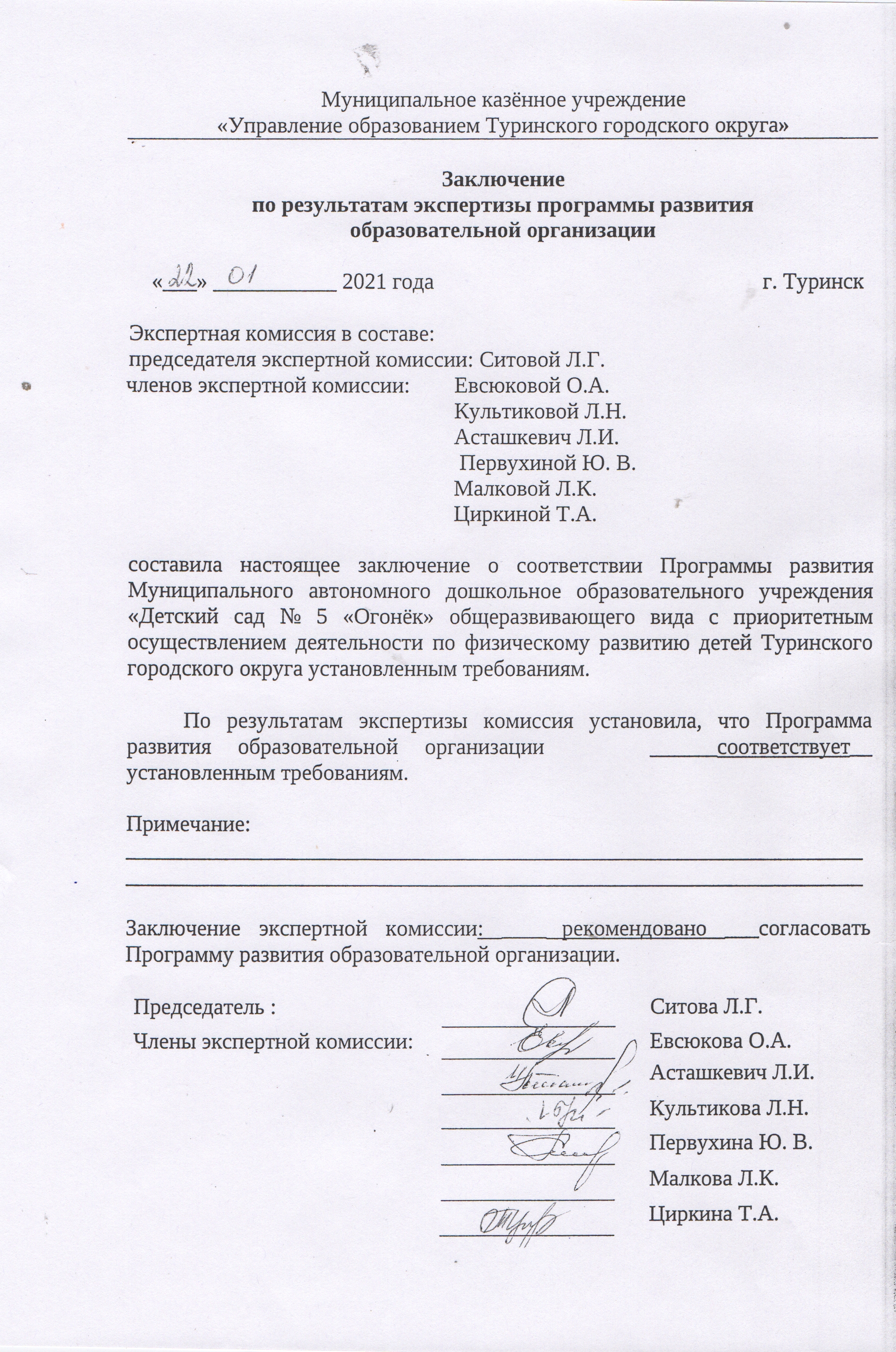                                                                            ПАСПОРТПрограммы развития Муниципального автономного дошкольного образовательного учреждения «Детский сад № 5 «Огонёк» общеразвивающего вида с приоритетным осуществлением деятельности по физическому развитию детей  Туринского городского округаХарактеристика и анализ текущего состояния МАДОУ № 5 «Огонёк»Муниципальное автономное дошкольное образовательное учреждение «Детский сад № 5 «Огонёк» общеразвивающего вида с приоритетным осуществлением деятельности по физическому развитию детей Туринского городского округа функционирует с 1986 года. Сокращенное наименование: МАДОУ № 5 «Огонёк». Расположено по адресу: 623900, Свердловская область, Туринский район, город Туринск,  переулок Восточный, 1.Учредителем и собственником имущества является муниципальное образование Туринский городской округ. Деятельность МАДОУ № 5 «Огонёк» регламентируется Уставом и нормативно-правовыми актами детского сада. Детский сад имеет бессрочные лицензии на осуществление образовательной деятельности (№ 18429 от 24 марта 2016 г. серия 66Л01 №0005101) и на реализацию дополнительного образования (серия 66Л01 № 0013349).   МАДОУ № 5 «Огонёк» работает в режиме работы 5 дневной рабочей недели.МАДОУ № 5 «Огонёк» взаимодействует с государственными органами и органами местного самоуправления, с учреждениями образования, культуры, здравоохранения, работает с семьями воспитанников.Управление образовательной организацией осуществляется в соответствии с законодательством Российской Федерации, на основе принципов единоначалия и коллегиальности. Единоличным исполнительным органом в МАДОУ № 5 «Огонёк» является заведующий, который осуществляет текущее руководство деятельностью Учреждения. Коллегиальными формами управления детским садом являются: Общее собрание Трудового коллектива, Наблюдательный Совет, Педагогический совет, Родительский комитет. Содержание образовательного процесса в детском саду определяется образовательной программой дошкольного образования, обеспечивающей развитие личности ребенка в различных видах детской деятельности. Программа разработана коллективом ДОУ в соответствии с федеральным государственным образовательным стандартом дошкольного образования и с учетом Примерной основной образовательной программы дошкольного образования. Образовательная деятельность осуществляется в соответствии с СанПиН 2.4.1.3049- 13, расписанием непосредственно образовательной деятельности на текущий учебный год, календарным учебным графиком, учебным планом, утверждёнными заведующей учреждения.Образовательная программа реализуются с применением современных образовательных методик и технологий с учетом возрастных особенностей воспитанников. Педагоги ДОУ используют здоровьесберегающие технологии, технологии проектной и исследовательской деятельности, информационно-коммуникационные технологии; личностно-ориентированные и проблемного обучения, игровые технологии, технология «ТРИЗ» и др. В 2020 году по рекомендации ПМПК 18 воспитанников обучались по адаптированным образовательным программам для детей с задержкой психического развития (5 чел.), с тяжелыми нарушениями речи (10 чел.), умственной отсталостью (1 ребенок), 2 детей -инвалидов. Для детей с ограниченными возможностями здоровья открыта разновозрастная компенсирующая группа, которую посещают 15 детей в возрасте от 4 до 8 лет. Для каждого ребенка разработаны социально-индивидуальные программы развития (СИПР). Все педагоги, работающие с детьми ОВЗ, прошли курсы повышения квалификации. С каждым ребенком работает индивидуально воспитатель, педагог-психолог, учитель-логопед. В ДОУ работает педагогический консилиум по работе с детьми ОВЗ. В соответствии с ФГОС ДО в образовательном учреждении практикуется оценка развития личности ребенка. Она осуществляется с помощью индивидуальных карт развития детей, которая позволяет педагогу оперативно фиксировать результаты наблюдений за детьми в процессе образовательной деятельности, интерпретировать данные и использовать анализ данных при проектировании образовательного процесса. Использование карт развития позволяет динамику и темп развития каждого ребенка на протяжении всего периода дошкольного образования, определить те или иные затруднения, выявить детей, развивающихся с опережением возраста, либо наоборот. По результатам исследования уровень сформированности целевых ориентиров у выпускников ДОУ в среднем за последние три года составляет: по физическому развитию - 99,1 %, познавательному – 99,1 %, речевому – 85 %, художественно-эстетическому – 85 %, социально-коммуникативному – 96 %.Воспитанники ДОУ являются активными участниками конкурсных мероприятий разного уровня и имеют определенные достижения. В 2019-2020 учебном году в муниципальных конкурсах  «Чтецов»,  «Новогодний калейдоскоп» «Засветись», «Техностарт - 19», «Под флагом России», «Такая разная осень» (ОВЗ), «Моя мама» воспитанники получили 10 призовых мест, 5 отмечены грамотами, 5 дипломами. На региональном конкурсе «Радуга талантов» 8 детей с ОВЗ представили поделки, награждены дипломом за 3 место.  В областном конкурсе «Безопасность на железной дороге» 10 участников предоставили рисунки, награждены грамотами за 3 место.              По запросам родителей в учреждении предоставляются платные дополнительные образовательные услуги по программам дополнительного образования: в 2020 году работали кружки "Здоровей-ка", «Конструирование и робототехника», хореографический кружок "Лучики", «Логоритмика»,  «Хочу всё знать», «Волшебная бумага», которые посещали 120 детей в возрасте от 4-8 лет.    По желанию детей и родителей в 2020 году 22 воспитанника подготовительной группы бесплатно и успешно обучаются игре «Шахматы». Обучение ведет педагог МАОУ ДО ДЮСШ.      В 2019-2020 учебном году 112 воспитанников были охвачены платными образовательными услугами, что составляет 77 % от общего количества воспитанников в возрасте от 4 до 8 лет. Доход от платных услуг за 2019 год составил 173000,00 рублей. В 2019 году родители высоко оценили качество условий осуществления образовательной деятельности, созданных в ДОУ: удовлетворенность условиями оказания услуг по результатам исследования составила 93,46 балла. Одной из главных задач детского сада является сохранение и укрепление здоровья воспитанников. Ежегодный мониторинг заболеваемости показывает, что дети чаще имеют болезни органов дыхания- 68 %.   17 % детей состоят на диспансерном учете, 15% детей имеют патологии, подтвержденные медицинским заключением.  В детском саду преобладают дети со II группой здоровья  – 72 %, 12% детей имеют I группу здоровья, III – 15 %, IV – 1 %. Медицинское обслуживание в ДОУ осуществляется ГБУЗ СО «Туринское ЦРБ им. О.Д.Зубова» на основании договора о взаимодействии. Медицинским работником проводятся плановые периодические медицинские осмотры детей и вакцинация в рамках национального календаря профилактических прививок. Помещения медицинского блока оснащены   необходимым оборудованием.Для укрепления здоровья детей в детском саду проводятся различные физкультурно-оздоровительной мероприятия: физкультурные занятия, физкультурные досуги, развлечения «Дни здоровья», различные виды гимнастик, закаливающие процедуры. Проводятся индивидуальные беседы и консультации с родителями воспитанников по снижению заболеваемости по темам: о профилактике простудных заболеваний, своевременной вакцинации, соблюдение санэпидрежима, ограничение массовых мероприятий в период подъема заболеваемости ОРВИ. Детям предлагаются кислородные коктейли, овощи, фрукты, соки, чесночные настои (фитотерапия), занятия в кружке «Здоровейка», занятия на тренажерах, что позволяют снизить заболеваемость. В ДОУ проводится значительная работа по патриотическому воспитанию детей. Действует инновационная площадка по теме «Реализация программы взаимодействия детского сада и культурных центров города Туринска по оптимизации нравственно-патриотического воспитания дошкольников в рамках образовательных потребностей дошкольного образования», в рамках которой проводятся мероприятия, посвященные историческим событиям, краеведению. В ДОУ оборудована музейная комната «Русская изба» с предметами русского быта, на базе которой проводятся мероприятия, связанные с русской стариной. В детском саду пятый год проводится волонтерская работа с людьми пожилого возраста в пансионате «Светлячок» и в «Доме ветеранов». Педагоги с воспитанниками выступают перед ветеранами с концертами, готовят различные поделки, открытки, приглашают  в ДОУ в гости в день пожилого человека, День победы. Детский сад сотрудничает с краеведческим музеем, Домом ремесел. В краеведческом музее  проходят занятия по ознакомлению с родным городом, краем, с его флорой и фауной. Ежегодно в день Победы дети возлагают цветы к памятнику воина на площади Восстания. Вместе с воспитателями и родителями дети ежегодно в детском саду обновляют стенд «Защитники Отечества», в день Победы участвуют в шествии Бессмертного полка, составляют рассказы о погибших родственниках, ходят на экскурсию к аллее героев ВОВ. Традиционно в детском саду празднуется день Защитников Отечества, проводятся мероприятия с папами воспитанников, готовятся для них подарки, знакомятся с воинскими профессиями, военной техникой. Детский сад полностью укомплектован педагогическими кадрами. На 25.12.2020 года педагогический процесс осуществляет 21 педагогический работник, из них: 14 – воспитателей, тьютор, 3 музыкальных руководителя, инструктор по физической культуре, учитель логопед (дефектолог) и педагог - психолог. Четыре педагога имеют высшую квалификационную категорию, 16 – первую, 1 -без категории.    Все педагоги соответствуют единым тарификационно - квалификационным требованиям по должностям учреждений образования и должностным инструкциям.Повышение уровня квалификации обеспечивается участием педагогов в методических объединениях и обмен опытом, в семинарах, педагогических чтениях, разработках методических и практических пособий.С 2019 года педагоги прошли курсы повышения квалификации по ФГОС ДО по темам: Познавательное и речевое развитие детей дошкольного возраста в условиях реализации ФГОС ДО, Речевое и коммуникативное развитие дошкольников в условиях ФГОС ДО, Технология и методы работы с детьми с ограниченными возможностями здоровья в системе дошкольного образования, Психолого-педагогические технологи при реализации ФГОС ДО в системе дошкольного образовании, Физическое развитие детей при реализации ФГОС ДО в системе дошкольного образования, «Эффективные образовательные технологии»,  Организация игровой деятельности в условиях введения ФГОС ДО, Танцетерапия в воспитании творческих детей, Дифференцированная диагностика дислалии стертой дизартрии, неврологические основа и специфика логопедической работы по коррекции звукопроизношения при стертой дизартрии, Современные технологии работы воспитателей и специалистов в ДОО с обучающимися с ОВЗ в условиях ФГОС, Мониторинг в реализации ФГОС в ДОО, Организация образовательного процесса по безопасности дорожного движения в образовательных организациях в соответствии с ФГОС,  Основы психологии личности, социальной и дифференциальной психологии и другие. Педагоги ежегодно участвуют в конкурсах различного уровня. В 2020 году 1 педагог стал победителем муниципального конкурса «Воспитатель года», во всероссийском конкурсе «Проектирование индивидуальной образовательной программы ребенка с ОВЗ в условиях ДОУ» педагог отмечен  диплом, в конкурсе педагогических идей 1 педагог получил диплом 2 степени.Детский сад расположен в двухэтажном типовом здании, построенном в 1986 году. В здании имеется централизованное электроснабжение, холодное водоснабжение, водоотведение, отопление и горячее водоснабжение. Общая площадь здания 1958,7 кв.м. Помещения детского сада и прогулочные участки соответствуют требованиям Сан-ПиН, нормам и правилам пожарной безопасности. Прогулочные участки оборудованы игровым и спортивным оборудованием, малыми игровыми формами и теневыми навесами. Спортивная площадка для занятий по физической культуре оборудована спортивным комплексом, беговой дорожкой, ямой для прыжков. Территория ДОУ   озеленена деревьями разных пород и кустарниками, по периметру обнесена металлическим забором с калиткой, воротами для въезда специализированного транспорта на территорию хозяйственного двора. Для обеспечения комплексной безопасности образовательного процесса ДОУ оснащено кнопкой тревожной сигнализации и экстренного вызова, системой видеонаблюдения, видеодомофонами.     Материально-техническая база ДОУ соответствует нормативными требованиям и постоянно обновляется, что позволяет в полном объеме реализовать образовательную программу дошкольного образования. Помещение ДОУ оснащены необходимым оборудованием. Методический кабинет оснащен методической литературой, развивающими дидактическими играми и игрушками, методическими пособиями, демонстрационными материалом.  Кабинет логопеда, кабинет психолога, который оборудован мебелью для занятий с подгруппой детей, аудиторной доской, пособиями для ведения учебно-воспитательного процесса и оборудованием для речевого развития детей. Кабинет инструктора по ФИЗО, спортивный зал, который оснащен оборудованием и спортивным инвентарём, различными тренажерами. Имеется медицинский блок с прививочной зоной и необходимым медицинским оборудованием, изолятор. В музыкальном зале имеется телевизор, мультимедийный проект, фотоаппарат, музыкальный центр, видеокамера, набор детских музыкальных и народных инструментов. Групповые помещения оснащены детской мебелью, развивающими играми и игрушками, игровыми комплексами «Магазин», «Больница», «Парикмахерская» и другим необходимым оборудованием. Развивающая предметно-пространственная среда ДОУ обеспечивает:- возможность общения и совместной деятельности детей и взрослых, двигательной активности детей, в также возможности их уединения;- реализацию основной образовательной программы ДОУ с учетом национально-культурных, климатических условий, в которых осуществляется образовательная деятельность, учетом возрастных особенностей детей;- игровую, познавательную, исследовательскую и творческую активность всех воспитанников, экспериментирование с доступными детям материалами?- двигательную активность, в том числе развитие крупной и мелкой моторики, участие в подвижных играх и соревнованиях;- возможность самовыражения детей.В ДОУ созданы условия для обучения и воспитания обучающихся с ограниченными возможностями здоровья и детей-инвалидов. Для комфортного доступа в здание образовательной организации для детей-инвалидов и лиц с ограниченными возможностями здоровья имеется тактильная вывеска с названием детского сада, выполненная рельефно-точечным шрифтом Брайля на контрастном фоне. Лестницы в коридорах по всему периметру детского сада оснащены двухсторонними поручнями. Стены основных помещений групповых комнат окрашены матовыми красками светлых тонов. С помощью контрастной маркировки выделены жёлтым цветом зоны.Детский сад имеет свой сайт detsad5turinsk.com.ru, на котором размещается необходимая информация в соответствии с нормативно-правовыми актами деятельности образовательной организации по сопровождению официального сайта в информационно-телекоммуникационной сети «Интернет».	Программа развития включает в себя следующие подпрограммы:1) подпрограмма 1 «Качество образования как основа благополучия»2) подпрограмма 2 «Патриотическое воспитание и формирование основ безопасности жизнедеятельности воспитанников ДОУ»3) подпрограмма 3 «Обеспечение реализации программы развития ДОУ до 2025 года»Определены ключевые задачи и направления развития: 1) продолжение работы по реализации ФГОС ДО; 2) создание доступной среды; 3) продолжение работы по развитию и поддержке одаренных детей; 4) продолжение работы по обеспечению поддержки инноваций и инициатив педагогических работников, учреждения.Ожидаемым результатом реализации программы является: функционирование ДОУ как современного учреждения дошкольного образования, обеспечивающего формирование успешного дошкольника. ПЛАН МЕРОПРИЯТИЙ ПО ВЫПОЛНЕНИЮ ПРОГРАММЫВ целях достижения целей программы развития и выполнения поставленных задач разработан план мероприятий по выполнению Программы развития. Перечень мероприятий Программы развития с указанием годовых размеров расходов по источникам финансирования, а также взаимосвязь с показателями, на достижение которых направлены мероприятия, приведены в приложении № 2 к Программе развития.Исполнители Программы развития:1) Администрация МАДОУ;2) Педагогический коллектив МАДОУ;Финансирование Программы развития осуществляется за счет средств областного, муниципального бюджетов. Внебюджетные средства на финансирование Программы развития предусматриваются за счет привлечения средств от иной приносящей доход деятельности. Приложение № 2.Оценка эффективности за ходом реализации программы проводится на протяжении всего периода, анализируется степень достижения задач. В случае необходимости программа развития  может быть пересмотрена, внесены коррективы. Результатом эффективности выполнения программы развития является выполнение 98% запланированных целевых показателей.Приложение № 1к  Программе развития МАДОУ № 5 «Огонёк»ЦЕЛИ, ЗАДАЧИ И ЦЕЛЕВЫЕ ПОКАЗАТЕЛИреализация программы развития МАДОУ № 5 «Огонёк»Приложение №2к Программе развитияМАДОУ № 5 «Огонёк»ПЛАН МЕРОПРИЯТИЙпо выполнению ПРОГРАММЫ РАЗВИТИЯПриложение № 3к Программе развития МАДОУ № 5 «Огонёк»МЕТОДИКАрасчета значений целевых показателей программы развития В качестве исходных данных для расчета фактических значений целевых показателей программы развития используются показатели мониторингов, проводимых МАДОУ № 5 «Огонёк». Значение целевых показателей Программы рассчитываются в соответствии со следующим порядком.Ответственный исполнитель программыМуниципальное автономное дошкольное образовательное учреждение «Детский сад № 5 «Огонёк» общеразвивающего вида с приоритетным осуществлением деятельности по физическому развитию детей Туринского городского округа»Сроки реализациипрограммы2021 – 2025 годыЦель и задачи программыЦель 1. Обеспечение доступности качественного образования, соответствующего требованиям ФГОС ДО.Задача 1.1 Обеспечение государственных гарантий прав граждан на получение общедоступного и бесплатного дошкольного образования в МАДОУ.Задача 1.2. Создание условий для осуществления образовательной деятельности в формах, специфических для детей соответствующей возрастной группы.Задача 1.3. Создание условий для приобретения в процессе освоения основных образовательных программ знаний, умений, навыков.Задача 1.4. Создание условий для получения качественного образования лицами с ограниченными возможностями здоровья.Задача 1.5. Повышение уровня профессиональной подготовки педагогических работников.Задача 1.6. Применение инновационных технологий, способствующих оздоровлению детей. Задача 1.7. Совершенствование содержания и форм взаимодействия образовательного учреждения и семьи с учетом индивидуальных особенностей и потребностей родителей воспитанников.   Задача 1.8. Развитие и повышение эффективности деятельности образовательной организации.Цель 2. Развитие системы патриотического воспитания детей дошкольного возраста.Задача 2.1. Формирование у детей чувства любви к своей Родине, краю. Задача 2.2. Формирование у детей навыков безопасного поведения на улицах и дорогах.Цель 3 Обеспечение исполнения задания. Задача 3.1. Выполнение показателей муниципального задания.Перечень подпрограмм программы1. «Качество образования как основа благополучия».2. «Патриотическое воспитание и формирование основ безопасности жизнедеятельности воспитанников в ДОУ» 3. «Обеспечение реализации программы развития ДОУ до 2025 года»Перечень основных целевых показателей программыКоличество детей от 2 месяцев до 3 лет, получающих дошкольное образование в МАДОУ № 5 «Огонёк»Количество детей в возрасте от 3 до 8 лет, получающих дошкольное образование в МАДОУ № 5 «Огонёк» 1.2.1.  Доля детей, охваченных образовательными программами дополнительного образования детей («Хочу все знать», «Логоритмика», «Хореография», «Волшебная бумага», «Здоровейка», «Шахматы», «Конструирование и робототехника») в общей численности детей и  обучающихся детей в возрасте от 5 до 8 лет1.2.2. Доля воспитанников 5-8 лет, осваивающие дополнительные образовательные программы технической и естественнонаучной направленности.1.3.1. Уровень оснащенности, предметно-пространственной среды в соответствии с образовательными программами по федеральным государственным образовательным стандартам дошкольного образования.1.3.2. Доля детей - участников конкурсов, олимпиад, выставок различного уровня (муниципальный,  областной,  всероссийских и международных конкурсах) в возрасте от 5-8 лет.1.4.1. Доля детей с ограниченными возможностями здоровья, посещающих ДОУ и охваченных адаптированными образовательными программами.1.4.2. Доля родителей (законных представителей), удовлетворенных условиями воспитания, созданными для обучающихся с ОВЗ и инвалидов (от общего числа опрошенных родителей (законных представителей), имеющих детей-инвалидов или детей с ОВЗ).1.5.1. Доля педагогов, имеющих  первую и высшую квалификационные категории, от общего количества педагогических работников.1.5.2. Доля педагогических и руководящих работников, прошедших курсовую подготовку в соответствии с требованиями качества образования прошедших курсовую подготовку в соответствии с требованиями качества образования.1.5.3. Количество педагогов, участвующих в профессиональных конкурсах (муниципальный, региональный и др.) от общего количества педагогических работников.1.6.1. Доля групп, выполняющих объем муниципальной услуги (посещаемость не менее 85%).1.6.2. Количество случаев заболевания на 1 ребенка.1.6.3. Количество воспитанников 6-8 лет, принявших участие в сдаче нормативов Всероссийского физкультурно-спортивного комплекса "Готов к труду и обороне!"1.6.4. Доля детей 6-8 лет, принявших участие в районных спортивных соревнованиях.1.6.5. Доля родителей (законных представителей) воспитанников, удовлетворенных условиями, созданными в МАДОУ для охраны и укрепления здоровья воспитанников.1.7.1. Доля родителей (законных представителей) - участников мероприятий разного уровня, активно взаимодействующих с МАДОУ.1.8.1. Выполнение плана мероприятий по результатам независимой оценки качества образовательной деятельности1.8.2 Доля родителей (законных представителей) воспитанников, удовлетворенных условиями оказания услуг2.1.1. Объем части программы, формируемой участниками образовательных отношений (реализация парциальной программы «Мы живем на Урале» (О.В.Савельева) и парциональной программы «Мы живем в России» (Н.Г.Зеленова, Л.Е. Осипова).2.1.2. Доля групп, в которых созданная предметно-развивающая среда по организации гражданско-патриотического воспитания соответствует требованиями ФГОС ДО.2.2.1. Выполнение плана по профилактике безопасного поведения на улицах и дорогах (участие в конкурсах, проведение мероприятий по ПДД с детьми и родителями, предоставление отчетности и т.д.).3.1.1. Выполнение показателей, характеризующие объем и качество муниципальной услуги.3.1.2. Доля выполнениных показателей программы развития МАДОУ.Объем финансирования программы по годам реализации, рублейВСЕГО: 87 177 893,43 рубляВ том числе: 2021 год – 17 382 752,45 рубля2022 год – 17 382 752,45 рубля2023 год -  17 382 752,45 рубля2024 год -  17 460 438,09 рублей2025 год – 17 569 197,99 рублейадрес размещения программ в информационно-телекоммуникационной сети интернетhttp://detsad5turinsk.com.ru№ строкиНаименование целей, задач, целевых показателейЕдиница измеренияЕдиница измеренияЗначение целевого показателя реализации программы Значение целевого показателя реализации программы Значение целевого показателя реализации программы Значение целевого показателя реализации программы Значение целевого показателя реализации программы Значение целевого показателя реализации программы Значение целевого показателя реализации программы Значение целевого показателя реализации программы Значение целевого показателя реализации программы Значение целевого показателя реализации программы Значение целевого показателя реализации программы Источник значений показателей№ строкиНаименование целей, задач, целевых показателейЕдиница измеренияЕдиница измерения20212021202220222023202320232024202420252025Источник значений показателей12334455666778891.1. Качество образования как основа благополучия1. Качество образования как основа благополучия1. Качество образования как основа благополучия1. Качество образования как основа благополучия1. Качество образования как основа благополучия1. Качество образования как основа благополучия1. Качество образования как основа благополучия1. Качество образования как основа благополучия1. Качество образования как основа благополучия1. Качество образования как основа благополучия1. Качество образования как основа благополучия1. Качество образования как основа благополучия1. Качество образования как основа благополучия1. Качество образования как основа благополучия1. Качество образования как основа благополучия1.Цель 1. Обеспечение доступности качественного образования, соответствующего требованиям  ФГОС ДОЦель 1. Обеспечение доступности качественного образования, соответствующего требованиям  ФГОС ДОЦель 1. Обеспечение доступности качественного образования, соответствующего требованиям  ФГОС ДОЦель 1. Обеспечение доступности качественного образования, соответствующего требованиям  ФГОС ДОЦель 1. Обеспечение доступности качественного образования, соответствующего требованиям  ФГОС ДОЦель 1. Обеспечение доступности качественного образования, соответствующего требованиям  ФГОС ДОЦель 1. Обеспечение доступности качественного образования, соответствующего требованиям  ФГОС ДОЦель 1. Обеспечение доступности качественного образования, соответствующего требованиям  ФГОС ДОЦель 1. Обеспечение доступности качественного образования, соответствующего требованиям  ФГОС ДОЦель 1. Обеспечение доступности качественного образования, соответствующего требованиям  ФГОС ДОЦель 1. Обеспечение доступности качественного образования, соответствующего требованиям  ФГОС ДОЦель 1. Обеспечение доступности качественного образования, соответствующего требованиям  ФГОС ДОЦель 1. Обеспечение доступности качественного образования, соответствующего требованиям  ФГОС ДОЦель 1. Обеспечение доступности качественного образования, соответствующего требованиям  ФГОС ДОЦель 1. Обеспечение доступности качественного образования, соответствующего требованиям  ФГОС ДОЗадача 1.1. Обеспечение государственных гарантий прав граждан на получение общедоступного и бесплатного дошкольного образования в МАДОУЗадача 1.1. Обеспечение государственных гарантий прав граждан на получение общедоступного и бесплатного дошкольного образования в МАДОУЗадача 1.1. Обеспечение государственных гарантий прав граждан на получение общедоступного и бесплатного дошкольного образования в МАДОУЗадача 1.1. Обеспечение государственных гарантий прав граждан на получение общедоступного и бесплатного дошкольного образования в МАДОУЗадача 1.1. Обеспечение государственных гарантий прав граждан на получение общедоступного и бесплатного дошкольного образования в МАДОУЗадача 1.1. Обеспечение государственных гарантий прав граждан на получение общедоступного и бесплатного дошкольного образования в МАДОУЗадача 1.1. Обеспечение государственных гарантий прав граждан на получение общедоступного и бесплатного дошкольного образования в МАДОУЗадача 1.1. Обеспечение государственных гарантий прав граждан на получение общедоступного и бесплатного дошкольного образования в МАДОУЗадача 1.1. Обеспечение государственных гарантий прав граждан на получение общедоступного и бесплатного дошкольного образования в МАДОУЗадача 1.1. Обеспечение государственных гарантий прав граждан на получение общедоступного и бесплатного дошкольного образования в МАДОУЗадача 1.1. Обеспечение государственных гарантий прав граждан на получение общедоступного и бесплатного дошкольного образования в МАДОУЗадача 1.1. Обеспечение государственных гарантий прав граждан на получение общедоступного и бесплатного дошкольного образования в МАДОУЗадача 1.1. Обеспечение государственных гарантий прав граждан на получение общедоступного и бесплатного дошкольного образования в МАДОУЗадача 1.1. Обеспечение государственных гарантий прав граждан на получение общедоступного и бесплатного дошкольного образования в МАДОУЗадача 1.1. Обеспечение государственных гарантий прав граждан на получение общедоступного и бесплатного дошкольного образования в МАДОУЗадача 1.1. Обеспечение государственных гарантий прав граждан на получение общедоступного и бесплатного дошкольного образования в МАДОУ1.1.1.Количество детей от 2 месяцев до 3 лет, получающих дошкольное образование в МАДОУ № 5 «Огонёк»Количество детей от 2 месяцев до 3 лет, получающих дошкольное образование в МАДОУ № 5 «Огонёк»человекчеловек404040404040404040Муниципальное задание на 2020-2022 гг.Муниципальное задание на 2020-2022 гг.1.1.2Количество детей в возрасте от 3 до 8 лет, получающих дошкольное образование в МАДОУ № 5 «Огонёк»Количество детей в возрасте от 3 до 8 лет, получающих дошкольное образование в МАДОУ № 5 «Огонёк»человекчеловек160160160160160160160160160Муниципальное задание на 2020-2022 гг.Муниципальное задание на 2020-2022 гг.Задача 1.2. Создание условий для осуществления образовательной деятельности в формах, специфических для детей соответствующей возрастной группыЗадача 1.2. Создание условий для осуществления образовательной деятельности в формах, специфических для детей соответствующей возрастной группыЗадача 1.2. Создание условий для осуществления образовательной деятельности в формах, специфических для детей соответствующей возрастной группыЗадача 1.2. Создание условий для осуществления образовательной деятельности в формах, специфических для детей соответствующей возрастной группыЗадача 1.2. Создание условий для осуществления образовательной деятельности в формах, специфических для детей соответствующей возрастной группыЗадача 1.2. Создание условий для осуществления образовательной деятельности в формах, специфических для детей соответствующей возрастной группыЗадача 1.2. Создание условий для осуществления образовательной деятельности в формах, специфических для детей соответствующей возрастной группыЗадача 1.2. Создание условий для осуществления образовательной деятельности в формах, специфических для детей соответствующей возрастной группыЗадача 1.2. Создание условий для осуществления образовательной деятельности в формах, специфических для детей соответствующей возрастной группыЗадача 1.2. Создание условий для осуществления образовательной деятельности в формах, специфических для детей соответствующей возрастной группыЗадача 1.2. Создание условий для осуществления образовательной деятельности в формах, специфических для детей соответствующей возрастной группыЗадача 1.2. Создание условий для осуществления образовательной деятельности в формах, специфических для детей соответствующей возрастной группыЗадача 1.2. Создание условий для осуществления образовательной деятельности в формах, специфических для детей соответствующей возрастной группыЗадача 1.2. Создание условий для осуществления образовательной деятельности в формах, специфических для детей соответствующей возрастной группыЗадача 1.2. Создание условий для осуществления образовательной деятельности в формах, специфических для детей соответствующей возрастной группыЗадача 1.2. Создание условий для осуществления образовательной деятельности в формах, специфических для детей соответствующей возрастной группы1.2.1Доля детей, охваченных образовательными программами дополнительного образования детей («Хочу все знать», «Логоритмика», «Хореография», «Волшебная бумага», «Здоровейка», «Шахматы», «Конструирование и робототехника») в общей численности детей и  обучающихся детей в возрасте от 5 до 8 летДоля детей, охваченных образовательными программами дополнительного образования детей («Хочу все знать», «Логоритмика», «Хореография», «Волшебная бумага», «Здоровейка», «Шахматы», «Конструирование и робототехника») в общей численности детей и  обучающихся детей в возрасте от 5 до 8 летпроцентовпроцентов505060607080809090Постановление Администрации Туринского городского округа от 21.12.2017 № 1573-ПА «Об утверждении муниципальной программы Туринского городского округа «Развитие системы образования в Туринском городском округе до 2024 года» (далее - муниципальная программа)Постановление Администрации Туринского городского округа от 21.12.2017 № 1573-ПА «Об утверждении муниципальной программы Туринского городского округа «Развитие системы образования в Туринском городском округе до 2024 года» (далее - муниципальная программа)1.2.2.Доля воспитанников 5-8 лет, осваивающих дополнительные образовательные программы технической и естественнонаучной направленностиДоля воспитанников 5-8 лет, осваивающих дополнительные образовательные программы технической и естественнонаучной направленностипроцентпроцент505060607080809090Муниципальная программаМуниципальная программаЗадача 1.3. Создание условий для приобретения в процессе освоения основных образовательных программ знаний, умений, навыков.Задача 1.3. Создание условий для приобретения в процессе освоения основных образовательных программ знаний, умений, навыков.Задача 1.3. Создание условий для приобретения в процессе освоения основных образовательных программ знаний, умений, навыков.Задача 1.3. Создание условий для приобретения в процессе освоения основных образовательных программ знаний, умений, навыков.Задача 1.3. Создание условий для приобретения в процессе освоения основных образовательных программ знаний, умений, навыков.Задача 1.3. Создание условий для приобретения в процессе освоения основных образовательных программ знаний, умений, навыков.Задача 1.3. Создание условий для приобретения в процессе освоения основных образовательных программ знаний, умений, навыков.Задача 1.3. Создание условий для приобретения в процессе освоения основных образовательных программ знаний, умений, навыков.Задача 1.3. Создание условий для приобретения в процессе освоения основных образовательных программ знаний, умений, навыков.Задача 1.3. Создание условий для приобретения в процессе освоения основных образовательных программ знаний, умений, навыков.Задача 1.3. Создание условий для приобретения в процессе освоения основных образовательных программ знаний, умений, навыков.Задача 1.3. Создание условий для приобретения в процессе освоения основных образовательных программ знаний, умений, навыков.Задача 1.3. Создание условий для приобретения в процессе освоения основных образовательных программ знаний, умений, навыков.Задача 1.3. Создание условий для приобретения в процессе освоения основных образовательных программ знаний, умений, навыков.Задача 1.3. Создание условий для приобретения в процессе освоения основных образовательных программ знаний, умений, навыков.Задача 1.3. Создание условий для приобретения в процессе освоения основных образовательных программ знаний, умений, навыков.1.3.1Уровень оснащенности, предметно-пространственной среды в соответствии с образовательными программами по федеральным государственным образовательным стандартам дошкольного образованияУровень оснащенности, предметно-пространственной среды в соответствии с образовательными программами по федеральным государственным образовательным стандартам дошкольного образованияпроцентовпроцентов100100100100100100100100100Муниципальная программаМуниципальная программа1.3.2. Доля детей - участников конкурсов, олимпиад, выставок различного уровня (муниципальный,  областной всероссийских и международных конкурсах) в возрасте от 5-8 лет Доля детей - участников конкурсов, олимпиад, выставок различного уровня (муниципальный,  областной всероссийских и международных конкурсах) в возрасте от 5-8 летпроцентовпроцентов555560606570707575Муниципальное задание на 2020-2022 гМуниципальное задание на 2020-2022 гЗадача 1.4. Создание условий для получения качественного образования лицами с ограниченными возможностями здоровьяЗадача 1.4. Создание условий для получения качественного образования лицами с ограниченными возможностями здоровьяЗадача 1.4. Создание условий для получения качественного образования лицами с ограниченными возможностями здоровьяЗадача 1.4. Создание условий для получения качественного образования лицами с ограниченными возможностями здоровьяЗадача 1.4. Создание условий для получения качественного образования лицами с ограниченными возможностями здоровьяЗадача 1.4. Создание условий для получения качественного образования лицами с ограниченными возможностями здоровьяЗадача 1.4. Создание условий для получения качественного образования лицами с ограниченными возможностями здоровьяЗадача 1.4. Создание условий для получения качественного образования лицами с ограниченными возможностями здоровьяЗадача 1.4. Создание условий для получения качественного образования лицами с ограниченными возможностями здоровьяЗадача 1.4. Создание условий для получения качественного образования лицами с ограниченными возможностями здоровьяЗадача 1.4. Создание условий для получения качественного образования лицами с ограниченными возможностями здоровьяЗадача 1.4. Создание условий для получения качественного образования лицами с ограниченными возможностями здоровьяЗадача 1.4. Создание условий для получения качественного образования лицами с ограниченными возможностями здоровьяЗадача 1.4. Создание условий для получения качественного образования лицами с ограниченными возможностями здоровьяЗадача 1.4. Создание условий для получения качественного образования лицами с ограниченными возможностями здоровьяЗадача 1.4. Создание условий для получения качественного образования лицами с ограниченными возможностями здоровья1.4.1Доля детей с ограниченными возможностями здоровья, посещающих ДОУ и охваченных адаптированными образовательными программамиДоля детей с ограниченными возможностями здоровья, посещающих ДОУ и охваченных адаптированными образовательными программамипроцентовпроцентов100100100100100100100100100Федеральный закон от 29 декабря  2012 года № 273-ФЗ «Об образовании в Российской Федерации»Федеральный закон от 29 декабря  2012 года № 273-ФЗ «Об образовании в Российской Федерации»1.4.2Доля родителей (законных представителей), удовлетворенных условиями воспитания, созданными для обучающихся с ОВЗ и инвалидов (от общего числа опрошенных родителей (законных представителей), имеющих детей-инвалидов или детей с ОВЗ)Доля родителей (законных представителей), удовлетворенных условиями воспитания, созданными для обучающихся с ОВЗ и инвалидов (от общего числа опрошенных родителей (законных представителей), имеющих детей-инвалидов или детей с ОВЗ)процентовпроцентов80808585909595100100Федеральный закон от 29 декабря  2012 года № 273-ФЗ «Об образовании в Российской Федерации»Федеральный закон от 29 декабря  2012 года № 273-ФЗ «Об образовании в Российской Федерации»Задача 1.5. Повышение уровня профессиональной подготовки педагогических работниковЗадача 1.5. Повышение уровня профессиональной подготовки педагогических работниковЗадача 1.5. Повышение уровня профессиональной подготовки педагогических работниковЗадача 1.5. Повышение уровня профессиональной подготовки педагогических работниковЗадача 1.5. Повышение уровня профессиональной подготовки педагогических работниковЗадача 1.5. Повышение уровня профессиональной подготовки педагогических работниковЗадача 1.5. Повышение уровня профессиональной подготовки педагогических работниковЗадача 1.5. Повышение уровня профессиональной подготовки педагогических работниковЗадача 1.5. Повышение уровня профессиональной подготовки педагогических работниковЗадача 1.5. Повышение уровня профессиональной подготовки педагогических работниковЗадача 1.5. Повышение уровня профессиональной подготовки педагогических работниковЗадача 1.5. Повышение уровня профессиональной подготовки педагогических работниковЗадача 1.5. Повышение уровня профессиональной подготовки педагогических работниковЗадача 1.5. Повышение уровня профессиональной подготовки педагогических работниковЗадача 1.5. Повышение уровня профессиональной подготовки педагогических работниковЗадача 1.5. Повышение уровня профессиональной подготовки педагогических работников1.5.1.Доля педагогов, имеющих  первую и высшую квалификационные категории от общего количества педагогических работниковДоля педагогов, имеющих  первую и высшую квалификационные категории от общего количества педагогических работниковпроцентовпроцентов100100100100100100100100100 Муниципальное задание на 2020-2022 г. Муниципальное задание на 2020-2022 г.1.5.2.Доля педагогических и руководящих работников, прошедших курсовую подготовку в соответствии с требованиями качества образования прошедших курсовую подготовку в соответствии с требованиями качества образования.Доля педагогических и руководящих работников, прошедших курсовую подготовку в соответствии с требованиями качества образования прошедших курсовую подготовку в соответствии с требованиями качества образования.процентовпроцентов100100100100100100100100100Федеральный закон  от 29 декабря  2012 года № 273-ФЗ «Об образовании в Российской Федерации»Федеральный закон  от 29 декабря  2012 года № 273-ФЗ «Об образовании в Российской Федерации»1.5.3Количество педагогов, участвующих в профессиональныхконкурсах (муниципальный, региональный и др.) от общегоколичества педагогических работниковКоличество педагогов, участвующих в профессиональныхконкурсах (муниципальный, региональный и др.) от общегоколичества педагогических работниковчеловекчеловек112234455Муниципальная программаМуниципальная программаЗадача 1.6. Применение инновационных технологий, способствующих оздоровлению детейЗадача 1.6. Применение инновационных технологий, способствующих оздоровлению детейЗадача 1.6. Применение инновационных технологий, способствующих оздоровлению детейЗадача 1.6. Применение инновационных технологий, способствующих оздоровлению детейЗадача 1.6. Применение инновационных технологий, способствующих оздоровлению детейЗадача 1.6. Применение инновационных технологий, способствующих оздоровлению детейЗадача 1.6. Применение инновационных технологий, способствующих оздоровлению детейЗадача 1.6. Применение инновационных технологий, способствующих оздоровлению детейЗадача 1.6. Применение инновационных технологий, способствующих оздоровлению детейЗадача 1.6. Применение инновационных технологий, способствующих оздоровлению детейЗадача 1.6. Применение инновационных технологий, способствующих оздоровлению детейЗадача 1.6. Применение инновационных технологий, способствующих оздоровлению детейЗадача 1.6. Применение инновационных технологий, способствующих оздоровлению детейЗадача 1.6. Применение инновационных технологий, способствующих оздоровлению детейЗадача 1.6. Применение инновационных технологий, способствующих оздоровлению детейЗадача 1.6. Применение инновационных технологий, способствующих оздоровлению детей1.6.1.Доля групп, выполняющих объем муниципальной услуги (посещаемость не менее 85%)Доля групп, выполняющих объем муниципальной услуги (посещаемость не менее 85%)человекчеловек100100100100100100100100100Муниципальное задание 2020-2022 гг.Муниципальное задание 2020-2022 гг.1.6.2.Количество случаев заболевания на 1 ребенкаКоличество случаев заболевания на 1 ребенкаединицединиц1,91,91,81,81,81,81,81,81,8Муниципальное задание 2020-2022 гг.Муниципальное задание 2020-2022 гг.1.6.3Количество воспитанников 6-8 лет, принявших участие в сдаче нормативов Всероссийского физкультурно-спортивного комплекса "Готов к труду и обороне!"Количество воспитанников 6-8 лет, принявших участие в сдаче нормативов Всероссийского физкультурно-спортивного комплекса "Готов к труду и обороне!"человекчеловекНе мене 3Не мене 3Не менее 5Не менее 5Не менее 7Не менее 9Не менее 9Не менее 10Не менее 10Муниципальная программаМуниципальная программа1.6.4Доля детей 6-8 лет, принявших участие в районных спортивных соревнованияхДоля детей 6-8 лет, принявших участие в районных спортивных соревнованияхпроцентпроцент202025253035354040 Муниципальная программа Муниципальная программа1.6.5Доля родителей (законных представителей) воспитанников, удовлетворенных условиями, созданными в МАДОУ для охраны и укрепления здоровья воспитанников.Доля родителей (законных представителей) воспитанников, удовлетворенных условиями, созданными в МАДОУ для охраны и укрепления здоровья воспитанников.процентовпроцентов94949696989999100100Федеральный закон от 29 декабря 2012 года N 273-ФЗ, санитарно-эпидемиологические правила и нормативыФедеральный закон от 29 декабря 2012 года N 273-ФЗ, санитарно-эпидемиологические правила и нормативыЗадача 1.7. Совершенствование содержания и форм взаимодействия образовательного учреждения и семьи с учетом индивидуальных особенностей и потребностей родителей  воспитанниковЗадача 1.7. Совершенствование содержания и форм взаимодействия образовательного учреждения и семьи с учетом индивидуальных особенностей и потребностей родителей  воспитанниковЗадача 1.7. Совершенствование содержания и форм взаимодействия образовательного учреждения и семьи с учетом индивидуальных особенностей и потребностей родителей  воспитанниковЗадача 1.7. Совершенствование содержания и форм взаимодействия образовательного учреждения и семьи с учетом индивидуальных особенностей и потребностей родителей  воспитанниковЗадача 1.7. Совершенствование содержания и форм взаимодействия образовательного учреждения и семьи с учетом индивидуальных особенностей и потребностей родителей  воспитанниковЗадача 1.7. Совершенствование содержания и форм взаимодействия образовательного учреждения и семьи с учетом индивидуальных особенностей и потребностей родителей  воспитанниковЗадача 1.7. Совершенствование содержания и форм взаимодействия образовательного учреждения и семьи с учетом индивидуальных особенностей и потребностей родителей  воспитанниковЗадача 1.7. Совершенствование содержания и форм взаимодействия образовательного учреждения и семьи с учетом индивидуальных особенностей и потребностей родителей  воспитанниковЗадача 1.7. Совершенствование содержания и форм взаимодействия образовательного учреждения и семьи с учетом индивидуальных особенностей и потребностей родителей  воспитанниковЗадача 1.7. Совершенствование содержания и форм взаимодействия образовательного учреждения и семьи с учетом индивидуальных особенностей и потребностей родителей  воспитанниковЗадача 1.7. Совершенствование содержания и форм взаимодействия образовательного учреждения и семьи с учетом индивидуальных особенностей и потребностей родителей  воспитанниковЗадача 1.7. Совершенствование содержания и форм взаимодействия образовательного учреждения и семьи с учетом индивидуальных особенностей и потребностей родителей  воспитанниковЗадача 1.7. Совершенствование содержания и форм взаимодействия образовательного учреждения и семьи с учетом индивидуальных особенностей и потребностей родителей  воспитанниковЗадача 1.7. Совершенствование содержания и форм взаимодействия образовательного учреждения и семьи с учетом индивидуальных особенностей и потребностей родителей  воспитанниковЗадача 1.7. Совершенствование содержания и форм взаимодействия образовательного учреждения и семьи с учетом индивидуальных особенностей и потребностей родителей  воспитанниковЗадача 1.7. Совершенствование содержания и форм взаимодействия образовательного учреждения и семьи с учетом индивидуальных особенностей и потребностей родителей  воспитанников1.7.1Доля родителей (законных представителей)- участников мероприятий разного уровня, активно взаимодействующих с МАДОУДоля родителей (законных представителей)- участников мероприятий разного уровня, активно взаимодействующих с МАДОУпроцентовпроцентов404045455050505050Федеральный закон  от 29 декабря  2012 года № 273-ФЗ «Об образовании в Российской Федерации» Федеральный закон  от 29 декабря  2012 года № 273-ФЗ «Об образовании в Российской Федерации» Задача 1.8. Развитие и повышение эффективности деятельности образовательной организации        Задача 1.8. Развитие и повышение эффективности деятельности образовательной организации        Задача 1.8. Развитие и повышение эффективности деятельности образовательной организации        Задача 1.8. Развитие и повышение эффективности деятельности образовательной организации        Задача 1.8. Развитие и повышение эффективности деятельности образовательной организации        Задача 1.8. Развитие и повышение эффективности деятельности образовательной организации        Задача 1.8. Развитие и повышение эффективности деятельности образовательной организации        Задача 1.8. Развитие и повышение эффективности деятельности образовательной организации        Задача 1.8. Развитие и повышение эффективности деятельности образовательной организации        Задача 1.8. Развитие и повышение эффективности деятельности образовательной организации        Задача 1.8. Развитие и повышение эффективности деятельности образовательной организации        Задача 1.8. Развитие и повышение эффективности деятельности образовательной организации        Задача 1.8. Развитие и повышение эффективности деятельности образовательной организации        Задача 1.8. Развитие и повышение эффективности деятельности образовательной организации        Задача 1.8. Развитие и повышение эффективности деятельности образовательной организации        Задача 1.8. Развитие и повышение эффективности деятельности образовательной организации        1.8.1.Выполнение плана мероприятий по результатам независимой оценки качества образовательной деятельностиВыполнение плана мероприятий по результатам независимой оценки качества образовательной деятельностипроцентовпроцентов100100100100100100100100100Федеральный закон  от 29 декабря  2012 года № 273-ФЗ «Об образовании в Российской Федерации», План МАДОУ по устранению недостатков, выявленных в ходе проведения независимой оценки качества условий осуществления образовательной деятельностиФедеральный закон  от 29 декабря  2012 года № 273-ФЗ «Об образовании в Российской Федерации», План МАДОУ по устранению недостатков, выявленных в ходе проведения независимой оценки качества условий осуществления образовательной деятельности1.8.2Доля родителей (законных представителей) воспитанников, удовлетворенных условиями оказания услуг Доля родителей (законных представителей) воспитанников, удовлетворенных условиями оказания услуг процентовпроцентов94,494,495959595959595Указ Президента РФ от 14.11.2017 № 548 «Об оценке эффективности деятельности органов исполнительной власти субъектов РФ»Указ Президента РФ от 14.11.2017 № 548 «Об оценке эффективности деятельности органов исполнительной власти субъектов РФ»Подпрограмма 2. Патриотическое воспитание и формирование основ безопасности жизнедеятельности воспитанников ДОУПодпрограмма 2. Патриотическое воспитание и формирование основ безопасности жизнедеятельности воспитанников ДОУПодпрограмма 2. Патриотическое воспитание и формирование основ безопасности жизнедеятельности воспитанников ДОУПодпрограмма 2. Патриотическое воспитание и формирование основ безопасности жизнедеятельности воспитанников ДОУПодпрограмма 2. Патриотическое воспитание и формирование основ безопасности жизнедеятельности воспитанников ДОУПодпрограмма 2. Патриотическое воспитание и формирование основ безопасности жизнедеятельности воспитанников ДОУПодпрограмма 2. Патриотическое воспитание и формирование основ безопасности жизнедеятельности воспитанников ДОУПодпрограмма 2. Патриотическое воспитание и формирование основ безопасности жизнедеятельности воспитанников ДОУПодпрограмма 2. Патриотическое воспитание и формирование основ безопасности жизнедеятельности воспитанников ДОУПодпрограмма 2. Патриотическое воспитание и формирование основ безопасности жизнедеятельности воспитанников ДОУПодпрограмма 2. Патриотическое воспитание и формирование основ безопасности жизнедеятельности воспитанников ДОУПодпрограмма 2. Патриотическое воспитание и формирование основ безопасности жизнедеятельности воспитанников ДОУПодпрограмма 2. Патриотическое воспитание и формирование основ безопасности жизнедеятельности воспитанников ДОУПодпрограмма 2. Патриотическое воспитание и формирование основ безопасности жизнедеятельности воспитанников ДОУПодпрограмма 2. Патриотическое воспитание и формирование основ безопасности жизнедеятельности воспитанников ДОУЦель 2. Развитие системы патриотического воспитания детей дошкольного возрастаЦель 2. Развитие системы патриотического воспитания детей дошкольного возрастаЦель 2. Развитие системы патриотического воспитания детей дошкольного возрастаЦель 2. Развитие системы патриотического воспитания детей дошкольного возрастаЦель 2. Развитие системы патриотического воспитания детей дошкольного возрастаЦель 2. Развитие системы патриотического воспитания детей дошкольного возрастаЦель 2. Развитие системы патриотического воспитания детей дошкольного возрастаЦель 2. Развитие системы патриотического воспитания детей дошкольного возрастаЦель 2. Развитие системы патриотического воспитания детей дошкольного возрастаЦель 2. Развитие системы патриотического воспитания детей дошкольного возрастаЦель 2. Развитие системы патриотического воспитания детей дошкольного возрастаЦель 2. Развитие системы патриотического воспитания детей дошкольного возрастаЦель 2. Развитие системы патриотического воспитания детей дошкольного возрастаЦель 2. Развитие системы патриотического воспитания детей дошкольного возрастаЦель 2. Развитие системы патриотического воспитания детей дошкольного возрастаЗадача 2.1. Формирование у детей чувство любви к своей Родине, краю.Задача 2.1. Формирование у детей чувство любви к своей Родине, краю.Задача 2.1. Формирование у детей чувство любви к своей Родине, краю.Задача 2.1. Формирование у детей чувство любви к своей Родине, краю.Задача 2.1. Формирование у детей чувство любви к своей Родине, краю.Задача 2.1. Формирование у детей чувство любви к своей Родине, краю.Задача 2.1. Формирование у детей чувство любви к своей Родине, краю.Задача 2.1. Формирование у детей чувство любви к своей Родине, краю.Задача 2.1. Формирование у детей чувство любви к своей Родине, краю.Задача 2.1. Формирование у детей чувство любви к своей Родине, краю.Задача 2.1. Формирование у детей чувство любви к своей Родине, краю.Задача 2.1. Формирование у детей чувство любви к своей Родине, краю.Задача 2.1. Формирование у детей чувство любви к своей Родине, краю.Задача 2.1. Формирование у детей чувство любви к своей Родине, краю.Задача 2.1. Формирование у детей чувство любви к своей Родине, краю.Задача 2.1. Формирование у детей чувство любви к своей Родине, краю.2.1.1Объем части программы, формируемой участниками образовательных отношений (реализация парциальной программы «Мы живем на Урале» (О.В.Савельева) и парциальной программы «Мы живем в России» (Н.Г.Зеленова, Л.Е. Осипова)Объем части программы, формируемой участниками образовательных отношений (реализация парциальной программы «Мы живем на Урале» (О.В.Савельева) и парциальной программы «Мы живем в России» (Н.Г.Зеленова, Л.Е. Осипова)процентовпроцентов404040404040404040ФГОС ДОФГОС ДО2.1.2.Доля групп, в которых созданная предметно-развивающая среда по организации гражданско-патриотического воспитания соответствует требованиями ФГОС ДОДоля групп, в которых созданная предметно-развивающая среда по организации гражданско-патриотического воспитания соответствует требованиями ФГОС ДОпроцентовпроцентов4343575786100100100100ФГОС ДОФГОС ДОЗадача 2.2. Формирование у детей навыков безопасного поведения на улицах и дорогахЗадача 2.2. Формирование у детей навыков безопасного поведения на улицах и дорогахЗадача 2.2. Формирование у детей навыков безопасного поведения на улицах и дорогахЗадача 2.2. Формирование у детей навыков безопасного поведения на улицах и дорогахЗадача 2.2. Формирование у детей навыков безопасного поведения на улицах и дорогахЗадача 2.2. Формирование у детей навыков безопасного поведения на улицах и дорогахЗадача 2.2. Формирование у детей навыков безопасного поведения на улицах и дорогахЗадача 2.2. Формирование у детей навыков безопасного поведения на улицах и дорогахЗадача 2.2. Формирование у детей навыков безопасного поведения на улицах и дорогахЗадача 2.2. Формирование у детей навыков безопасного поведения на улицах и дорогахЗадача 2.2. Формирование у детей навыков безопасного поведения на улицах и дорогахЗадача 2.2. Формирование у детей навыков безопасного поведения на улицах и дорогахЗадача 2.2. Формирование у детей навыков безопасного поведения на улицах и дорогахЗадача 2.2. Формирование у детей навыков безопасного поведения на улицах и дорогахЗадача 2.2. Формирование у детей навыков безопасного поведения на улицах и дорогахЗадача 2.2. Формирование у детей навыков безопасного поведения на улицах и дорогах2.2.1.Выполнение плана по профилактике безопасного поведения на улицах и дорогах (участие в конкурсах, проведение мероприятий по ПДД с детьми и родителями, предоставление отчетности и т.д.).Выполнение плана по профилактике безопасного поведения на улицах и дорогах (участие в конкурсах, проведение мероприятий по ПДД с детьми и родителями, предоставление отчетности и т.д.).процентовпроцентов100100100100100100100100100Муниципальная программаМуниципальная программа	Подпрограмма 3. Обеспечение реализации программы развития в ДОУ до 2025 года	Подпрограмма 3. Обеспечение реализации программы развития в ДОУ до 2025 года	Подпрограмма 3. Обеспечение реализации программы развития в ДОУ до 2025 года	Подпрограмма 3. Обеспечение реализации программы развития в ДОУ до 2025 года	Подпрограмма 3. Обеспечение реализации программы развития в ДОУ до 2025 года	Подпрограмма 3. Обеспечение реализации программы развития в ДОУ до 2025 года	Подпрограмма 3. Обеспечение реализации программы развития в ДОУ до 2025 года	Подпрограмма 3. Обеспечение реализации программы развития в ДОУ до 2025 года	Подпрограмма 3. Обеспечение реализации программы развития в ДОУ до 2025 года	Подпрограмма 3. Обеспечение реализации программы развития в ДОУ до 2025 года	Подпрограмма 3. Обеспечение реализации программы развития в ДОУ до 2025 года	Подпрограмма 3. Обеспечение реализации программы развития в ДОУ до 2025 года	Подпрограмма 3. Обеспечение реализации программы развития в ДОУ до 2025 года	Подпрограмма 3. Обеспечение реализации программы развития в ДОУ до 2025 года	Подпрограмма 3. Обеспечение реализации программы развития в ДОУ до 2025 года	Подпрограмма 3. Обеспечение реализации программы развития в ДОУ до 2025 годаЦель 3. Обеспечение исполнения заданияЦель 3. Обеспечение исполнения заданияЦель 3. Обеспечение исполнения заданияЦель 3. Обеспечение исполнения заданияЦель 3. Обеспечение исполнения заданияЦель 3. Обеспечение исполнения заданияЦель 3. Обеспечение исполнения заданияЦель 3. Обеспечение исполнения заданияЦель 3. Обеспечение исполнения заданияЦель 3. Обеспечение исполнения заданияЦель 3. Обеспечение исполнения заданияЦель 3. Обеспечение исполнения заданияЦель 3. Обеспечение исполнения заданияЦель 3. Обеспечение исполнения заданияЦель 3. Обеспечение исполнения заданияЗадача 3.1. Выполнение показателей муниципального задания Задача 3.1. Выполнение показателей муниципального задания Задача 3.1. Выполнение показателей муниципального задания Задача 3.1. Выполнение показателей муниципального задания Задача 3.1. Выполнение показателей муниципального задания Задача 3.1. Выполнение показателей муниципального задания Задача 3.1. Выполнение показателей муниципального задания Задача 3.1. Выполнение показателей муниципального задания Задача 3.1. Выполнение показателей муниципального задания Задача 3.1. Выполнение показателей муниципального задания Задача 3.1. Выполнение показателей муниципального задания Задача 3.1. Выполнение показателей муниципального задания Задача 3.1. Выполнение показателей муниципального задания Задача 3.1. Выполнение показателей муниципального задания Задача 3.1. Выполнение показателей муниципального задания Задача 3.1. Выполнение показателей муниципального задания 3.1.1.Выполнение показателей, характеризующих объем и качество муниципальной услугиВыполнение показателей, характеризующих объем и качество муниципальной услугипроцентовпроцентов100100100100100100100100100Муниципальное задание на 2020-2022 гМуниципальное задание на 2020-2022 г3.1.2.Доля выполненных показателей программы развития МАДОУ Доля выполненных показателей программы развития МАДОУ процентпроцент100100100100100100100100100программа развития МАДОУпрограмма развития МАДОУ№ ппНаименование мероприятия / Источник расходов на финансированиеОбъем расходов на выполнение мероприятия за счет всех источников ресурсного обеспечения, руб.Объем расходов на выполнение мероприятия за счет всех источников ресурсного обеспечения, руб.Объем расходов на выполнение мероприятия за счет всех источников ресурсного обеспечения, руб.Объем расходов на выполнение мероприятия за счет всех источников ресурсного обеспечения, руб.Объем расходов на выполнение мероприятия за счет всех источников ресурсного обеспечения, руб.Объем расходов на выполнение мероприятия за счет всех источников ресурсного обеспечения, руб.Номера целевых показателей, на достижение которых направлены мероприятия№ ппНаименование мероприятия / Источник расходов на финансированиевсего202120222023202420251234567891ВСЕГО ПО ПРОГРАММЕ В ТОМ ЧИСЛЕ87 177 893,4317 382 752,4517 382 752,4517 382 752,4517 460 438,0917 569 197,992Областной бюджет57 271 319,4511 437 399,8911 437 399,8911 437 399,8911 462 199,8911 496 919,893Местный бюджет  29 906 573,985 945 352,565 945 352,565 945 352,565 998 238,206 072 278,104ПОДПРОГРАММА 1. КАЧЕСТВО ОБРАЗОВАНИЯ ПОДПРОГРАММА 1. КАЧЕСТВО ОБРАЗОВАНИЯ ПОДПРОГРАММА 1. КАЧЕСТВО ОБРАЗОВАНИЯ ПОДПРОГРАММА 1. КАЧЕСТВО ОБРАЗОВАНИЯ ПОДПРОГРАММА 1. КАЧЕСТВО ОБРАЗОВАНИЯ ПОДПРОГРАММА 1. КАЧЕСТВО ОБРАЗОВАНИЯ ПОДПРОГРАММА 1. КАЧЕСТВО ОБРАЗОВАНИЯ 5ВСЕГО ПО ПЕДПРОГРАММЕ, В ТОМ ЧИСЛЕ: КАЧЕСТВО ОБРАЗОВАНИЯ6Областной бюджет57 271 319,4511 437 399,8911 437 399,8911 437 399,8911 462 199,8911 496 919,897Местный бюджет29 906 573,985 945 352,565 945 352,565 945 352,565 998 238,206 072 278,108Мероприятие 1.1Организация предоставления дошкольного образования, создание условий для присмотра и ухода за детьми, содержание детей в ДОУ1.1.1.1.1.2.1.1.3.1.1.4.9Местный бюджет17 651 998,003 530 399,603 530 399,603 530 399,603 530 399,603 530 399,6010Мероприятие 1.2.Финансовое обеспечение государственных гарантий реализации прав на получение общедоступного и бесплатного дошкольного образования в организации, в части расходов на оплату труда работников 2.1.1.2.1.2.2.2.1.2.2.2.2.2.3.11Областной бюджет55 986 999,4511 197 399,8911 197 399,8911 197 399,8911 197 399,8911 197 399,8912Местный бюджет11 192 341,652 238 468,332 238 468,332 238 468,332 238 468,332 238 468,3313Мероприятие 1.3.Финансовое обеспечение государственных гарантий реализации прав на получение общедоступного и бесплатного дошкольного образования, в части расходов на приобретение учебников и учебных пособий, средств обучения, игр, игрушек 1.3.1.1.3.2.1.5.2.14Областной бюджет1 260 933,00216 613,00240 000,00240 00,00264 800,00		299 520,0015Мероприятие 1.8.Создание в образовательных организациях условий для получения детьми- инвалидами качественного образования3.1.13.1.2.16Местный бюджет840881,68132214,10132214,10132214,10185099,74259139,6417Мероприятие 1.10.Осуществление мероприятий по обеспечению питанием обучающихся 1.2.1.1.2.2.18Местный бюджет221 352,6544 270,5344 270,5344 270,5344 270,5344 270,5319Мероприятие 1.14. Мероприятия, направленные на обеспечение антитеррористической защищенности объекта (территорий) ДОУ1.6.1.1.6.2.1.6.3.1.6.4.20Областной  бюджет70 000,0070 000,000,000,000,000,00№ ппНомер целевых показателейНаименование целевых показателейИсточник информацииМетодика расчета значений целевых показателей123411.1.1Количество детей от 2 месяцев до 3 лет получающих дошкольное образование в МАДОУ № 5 «Огонёк»Приказы о зачисленииЗначения показателя рассчитывается, как количество детей в возрасте от 2 месяцев до 3 лет, посещающих ДОУ в текущем году.21.1.2Количество детей в возрасте от 3 до 8 лет, получающих дошкольное образование в МАДОУ № 5 «Огонёк»Приказы о зачисленииЗначения показателя рассчитывается, как количество детей в возрасте от 3 до 8 лет, посещающих ДОУ в текущем году.31.2.1Доля детей, охваченных образовательными программами дополнительного образования детей («Хочу все знать», «Логоритмика», «Хореография», «Волшебная бумага», «Здоровейка», «Шахматы», «Конструирование и робототехника») в общей численности детей и  обучающихся детей в возрасте от 5 до 8 летРеестр зачисленных на обучениеЗначение показателя рассчитывается как отношение количества детей, охваченных образовательными программами дополнительного образования детей, к общей численности детей в возрасте 5–8 лет, выраженное в процентах.41.2.2.Доля воспитанников 5-8 лет, осваивающие дополнительные образовательные программы технической и естественнонаучной направленности.Реестр зачисленных на обучениеЗначение показателя рассчитывается, как численность детей, охваченных дополнительными образовательными программами технической и естественнонаучной направленности, от общей численности детей в возрасте от 5 до 8 лет, выраженное в процентах.51.3.1Уровень оснащенности, предметно-пространственной среды в соответствии с образовательными программами по федеральным государственным образовательным стандартам дошкольного образованияВнутренний мониторинг ППРСЗначение показателя рассчитывается как отношение количества групп в ДОУ, в которых созданная предметно-развивающая среда по организации гражданско-патриотического воспитания соответствует требованиям ФГОС ДО, к общему количеству групп, выраженное в процентах61.3.2Доля детей - участников конкурсов, олимпиад, выставок  различного уровня (муниципальный, областной, всероссийский) в общей численности детей в возрасте 5–8 летОтчеты педагоговЗначение показателя рассчитывается как численность  детей - участников конкурсов, олимпиад, выставок  различного уровня (муниципальный, областной, всероссийский), к общей численности детей в возрасте 5-8 лет, выраженное в процентах.71.4.1Доля детей с ограниченными возможностями здоровья, посещающих ДОУ и охваченных адаптированными образовательными программами. Отчеты педагогов. Педагогический мониторингЗначение показателя рассчитывается как отношение количества детей с ограниченными возможностями здоровья, посещающих ДОУ и охваченных адаптированными образовательными программами к общему количеству детей с ограниченными возможностями здоровья, выраженное в процентах81.4.2.Доля родителей (законных представителей), удовлетворенных условиями воспитания, созданными для обучающихся с ОВЗ и инвалидов (от общего числа опрошенных родителей (законных представителей), имеющих детей-инвалидов или детей с ОВЗ).Опрос, анализ результатов анкетированияЗначение показателя рассчитывается как отношение количества родителей (законных представителей), удовлетворенных условиями воспитания, созданными для обучающихся с ОВЗ и инвалидов (от общего числа опрошенных родителей (законных представителей), имеющих детей-инвалидов или детей с ОВЗ), выраженное в процентах.91.5.1Доля педагогов, имеющих первую и высшую квалификационную категорию от общего количества педагогических работников.Приказ о присвоении ККЗначение показателя рассчитывается как отношение количества педагогических работников ДОУ, имеющих первую и высшую квалификационные категории, к общему количеству педагогических работников, выраженное в процентах.101.5.2.Доля педагогических и руководящих работников прошедших курсовую подготовку в соответствии с требованиями качества образования прошедших курсовую подготовку в соответствии с требованиями качества образованияДокументы о повышении квалификацииЗначение показателя рассчитывается как отношение количества педагогических и руководящих работников, прошедших курсы повышения, к общей численности педагогических и руководящих работников, направляемых на курсы повышения квалификации, выраженное в процентах111.5.3.Количество педагогов участвующих в профессиональныхконкурсах (муниципальный, региональный и др.) от общегоколичества педагогических работниковДокумент о результатах конкурсаЗначения показателя рассчитывается как отношение количества педагогических работников ДОУ, участвующих в профессиональных конкурсах (муниципальный, региональный и т.д.), к общему количеству педагогических работников, выраженное в процентах.121.6.1Доля групп выполняющих объем муниципальной услуги (посещаемость не менее 85%)Анализ посещаемостиЗначение показателя рассчитывается как отношение количества групп в ДОУ, выполняющих объем муниципальной услуги (посещаемость не менее 85%), к общему количеству групп, выраженное в процентах131.6.2Количество случаев заболевания на 1 ребенкаАнализ посещаемостиЗначение показателя рассчитывается как количество случаев заболевания на 1 ребенка в текущем году.141.6.3Количество воспитанников 6-8 лет, принявших участие в сдаче нормативов Всероссийского физкультурно-спортивного комплекса «Готов к труду и обороне!»Отчет педагогов, отчет инструктора по ФК, протоколы ДЮСШЗначение показателя рассчитывается как численность детей, принявших участие в сдаче нормативов Всероссийского физкультурно-спортивного комплекса «Готов к труду и обороне!»151.6.4Доля детей 6-8 лет, принявших участие в районных спортивных мероприятияхОтчеты педагогов, отчет инструктора по ФК, протоколы ДЮСШЗначение показателя рассчитывается как отношение численности детей 6-8 лет принявших участие в районных спортивных соревнованиях, к общей численности детей в возрасте 6-8 лет, выраженное в процентах.161.6.5Доля родителей (законных представителей) воспитанников, удовлетворенных условиями, созданным в МАДОУ для охраны и укрепления здоровья воспитанниковОпросы, анализ результатов анкетированияЗначения показателя рассчитывается как отношение количества родителей (законных представителей), удовлетворенных условиями, созданным в МАДОУ для охраны и укрепления здоровья воспитанников, от общего числа опрошенных родителей (законных представителей), выраженное в процентах.171.7.1.Доля родителей (законных представителей) – участников мероприятий разного уровня, активно взаимодействующих с МАДОУОпросы педагогов Значение  показателя рассчитывается как отношение количества родителей (законных представителей), активно взаимодействующих с МАДОУ и участвующих в образовательном процессе, от общего числа опрошенных родителей (законных представителей), выраженное в процентах.181.8.1.Выполнение плана мероприятий по результатам независимой оценки качества образовательной деятельностиОтчеты внутренний мониторинга качества образованияЗначение показателя рассчитывается как отношение  общего количества мероприятий по результатам независимой оценки  качества образовательной деятельности, в текущем году, улучшивших суммарное значение показателей по результатам предыдущей независимой оценки качества  образовательной деятельности, проходивших независимую оценку качества  образовательной деятельности в текущем году, выраженное в процентах192.1.1Объем части программы, формируемой участниками образовательных отношений (реализация парциальной программы «Мы живем на Урале» (О.В.Савельева) и парциональной программы «Мы живем в России» (Н.Г.Зеленова, Л.Е. Осипова)Образовательная программаЗначение показателя рассчитывается как отношение объема части Программы, формируемой участниками образовательных отношений, к объему обязательной части Программы, выраженное в процентах202.1.2.Доля групп, в которых созданная предметно-развивающая среда по организации гражданско-патриотического воспитания соответствует требованиями ФГОС ДОВнутренний мониторинг ППРСЗначение показателя рассчитывается как отношение количества групп а ДОУ, в которых создана предметно-развивающая среда пол организации гражданско0патриотического воспитания соответствует требованиям ФГОС ДО, к общему количеству групп, выраженное в процентах.212.2.1.Выполнение плана по профилактике безопасного поведения на улицах и дорогах (участие в конкурсах, проведение мероприятий по ПДД с детьми и родителями, предоставление отчетности и т.д.).ОтчетыЗначение показателя рассчитывается как отношение количества мероприятий, направленных на профилактику детского дорожно-транспортного травматизма, в текущем году, к общему количеству запланированных мероприятий по плану по профилактике детского дорожно-транспортного травматизма, в текущем году, выраженное в процентах.223.1.1.Выполнение показателей, характеризующие объем и качество муниципальной услугиОтчетыЗначение показателя рассчитывается как отношение количества показателей, характеризующее объем и качество муниципальной услуги, значения которых достигли или превысили запланированные, к общему количеству показателей, характеризующее объем и качество муниципальной услуги, выраженное в процентах233.1.2.Доля выполненных показателей программы развития МАДОУ ОтчетыЗначение показателя рассчитывается как отношение количества целевых показателей программы развития, значения которых достигли, или превысили запланированные, к общему количеству показателей программы развития, выраженное в процентах